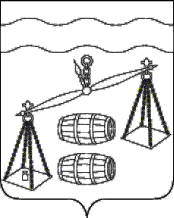 Администрация  сельского поселения"Деревня Глазково"Сухиничский район Калужская областьПОСТАНОВЛЕНИЕ   От 29.09.2023года			                               		№ 37      	В соответствии с постановлением администрации сельского поселения «Деревня Глазково» от 03.08.2020 № 32 «Об утверждении Порядка принятия решения о разработке муниципальных программ сельского поселения «Деревня Глазково», их формирования, реализации и проведения оценки эффективности реализации», руководствуясь Уставом сельского поселения «Деревня Глазково», администрация СП «Деревня Глазково»ПОСТАНОВЛЯЕТ:Внести в постановление администрации сельского поселения «Деревня Глазково» от 17.09.2019 №26 "Об утверждении муниципальной программы сельского поселения "Деревня Глазково"  «Энергосбережение и повышение энергетической эффективности в сельском поселении "Деревня Глазково" на 2020-2025 годы" (далее - постановление) следующие изменения: 	1.1. Пункт 1 постановления изложить в следующей редакции: "Утвердить муниципальную программу «Энергосбережение и повышение энергетической эффективности в сельском поселении «Деревня Глазково» на 2020-2026 годы" (прилагается)".	1.2. В приложении "Муниципальная программа «Энергосбережение и повышение энергетической эффективности в сельском поселении «Деревня Глазково» на 2020-2026 годы" (далее - программа) по всему тексту программы слова "на 2020-2025 годы" заменить на слова "на 2020-2026 годы";	1.3. В паспорте программы Объемы и источники финансирования Программы дополнить строкой " в 2026 году - 341 тыс.рублей";	1.4. Таблицу раздела 3 программы изложить в новой редакции согласно приложению №1 к настоящему постановлению.	1.5. Таблицу раздела 6 Программы изложить в новой редакции согласно приложению №2 к настоящему постановлению.2. Настоящее постановление вступает в силу после его обнародования.3. Контроль за исполнением настоящего постановления оставляю за собой.    Глава  администрации сельского    поселения «Деревня Глазково»                                               Н. И. Иванцова  Приложение №1к постановлению № 37от 29.09.2023г.Приложение №2к постановлению № 37от 29.09.2023О внесении изменений в постановление администрации СП «Деревня Глазково» от 17.09.2019 №26 "Об утверждении муниципальной программы сельского поселения "Деревня Глазково" «Энергосбережение и повышение энергетической эффективности в сельском поселении "Деревня Глазково" на 2020-2025 годы»№п/пНаименование индекатора (показателя)Ед. изм№п/пНаименование индекатора (показателя)Ед. измГод, предшествующий году разработки муниципальной программыРеализация муниципальной программыРеализация муниципальной программыРеализация муниципальной программыРеализация муниципальной программыРеализация муниципальной программыРеализация муниципальной программыРеализация муниципальной программы№п/пНаименование индекатора (показателя)Ед. измГод, предшествующий году разработки муниципальной программы2020 год2021 год2022 год2023 год2024 год2025 год2026 год12345678910111Удельный расход электрической энергии в расчете на 1 кв.м общей площадикВт*ч/кв.м19,81119,619,419,21918,818,618,62Удельный расход холодной воды в расчете на 1 человека (сотрудники и посетители)Куб.м/чел0,1850,1840,1830,1820,1810,1800,1790,1793.Удельный расход газа в расчете на 1 кв. метр отапливаемой площади Куб.м/Кв.м21,04420,520,320,019,819,619,419,4№п/пНаименова-ние меропри-ятий муници-пальной программыНаименова-ние главного распорядителя средств бюджета МРОбъемы финансирования (тыс. руб.)Объемы финансирования (тыс. руб.)Объемы финансирования (тыс. руб.)Объемы финансирования (тыс. руб.)Объемы финансирования (тыс. руб.)Объемы финансирования (тыс. руб.)Объемы финансирования (тыс. руб.)Объемы финансирования (тыс. руб.)Объемы финансирования (тыс. руб.)№п/пНаименова-ние меропри-ятий муници-пальной программыНаименова-ние главного распорядителя средств бюджета МРИсточникифинансирования2020202120222023202420252026Всего   1         2        3     4    5  6   7   8   9  10  1112 1.Мероприятия по энергосбережению (в т.ч. замена лампочек)Администрация СП «Деревня Глазково»Бюджет СП «Деревня Глазково»11111117 2.Обслуживание котельнойАдминистрация СП «Деревня Глазково»Бюджет СП «Деревня Глазково»37034048034034034034025503.Обучение по энергосбережениюАдминистрация СП «Деревня Глазково»Бюджет СП «Деревня Глазково»55ИТОГО3713464813413413413412562